	BCH ĐOÀN TP. HỒ CHÍ MINH	ĐOÀN TNCS HỒ CHÍ MINH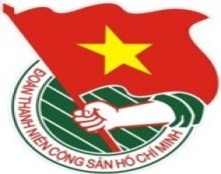 	***		TUẦN LỄ	TP. Hồ Chí Minh, ngày 02 tháng 12 năm 2018	49/2018LỊCH LÀM VIỆC CỦA BAN THƯỜNG VỤ THÀNH ĐOÀN(Từ ngày 03-12-2018 đến 09-12-2018)-------------* Trọng tâm:Các hoạt động đón tiếp Tàu Thanh niên Đông Nam Á và Nhật Bản 2018Diễn đàn Khoa học sinh viên quốc tế lần 3 năm 2018* Lịch làm việc thay thư mời trong nội bộ cơ quan Thành Đoàn.Lưu ý: Các đơn vị có thể download lịch công tác tuần tại website Thành Đoàn  (www.thanhdoan.hochiminhcity.gov.vn) vào ngày Chủ nhật hàng tuần.	TL. BAN THƯỜNG VỤ THÀNH ĐOÀN	CHÁNH VĂN PHÒNG	(Đã ký)	Trần Thu HàNGÀYGIỜNỘI DUNG - THÀNH PHẦNĐỊA ĐIỂMTHỨ HAI03-1208g30Họp giao ban Thường trực – Văn phòng (TP: đ/c Thường trực Thành Đoàn, lãnh đạo Văn phòng)P.B2THỨ HAI03-1209g30✪  Chương trình giao lưu đại biểu Tàu thanh niên Đông Nam Á và Nhật Bản với đoàn viên, thanh niên Thành phố tại 11 cơ sở Đoàn, đơn vị sự nghiệp trực thuộc Thành Đoàn (TP: đ/c T.Liễu, T.Hải, cán bộ theo phân công)Cơ sởTHỨ HAI03-1209g30  Họp giao ban Báo Tuổi trẻ (TP: đ/c T.Nguyên)Báo Tuổi trẻTHỨ HAI03-1214g00  Chương trình nhận gia đình nuôi của đại biểu Tàu Thanh niên Đông Nam Á và Nhật Bản 2018 (TP: đ/c M.Hải, Tr.Quang, T.Hà, H.Minh, T.Nguyên, cán bộ theo phân công)HTTPTHỨ HAI03-1216g00Hội ý Thường trực Thành Đoàn (TP: đ/c Thường trực Thành Đoàn, lãnh đạo VP Thành Đoàn)P.B2THỨ HAI03-1218g00  Tiệc chiêu đãi Trưởng Ban Điều hành, Thuyền trưởng và Lãnh đạo các quốc gia Tàu Thanh niên Đông Nam Á và Nhật Bản 2018 (TP: đ/c Q.Sơn, T.Liễu, T.Phương, M.Hải, Ban Thường vụ Thành Đoàn, cán bộ theo phân công)KS Kỳ Hòa Bến Thành		THỨ ba04-1208g00Dự khai mạc kỳ họp thứ mười hai Hội đồng nhân dân Thành phố khóa IX (TP: đ/c T.Liễu)HTTP09g00  Dự tiếp xã giao Trưởng ban điều hành, lãnh đạo các quốc gia Chương trình Tàu Thanh niên Đông Nam Á và Nhật Bản của lãnh đạo Thành phố (TP: đ/c T.Phương, H.Minh, Đ.Khoa, Ban Quốc tế)Trụ sở UBNDTP09g30Tham gia Đoàn đại biểu TP. Hồ Chí Minh thăm và làm việc với Mặt trận Đoàn kết phát triển Tổ quốc Campuchia - Thủ đô Phnôm Pênh (5 ngày) (TP: đ/c M.Hải)Campuchia10g00  Họp Ban Tổ chức Hội thi sáng tác văn học dành cho đội viên, thiếu nhi Thành phố năm 2018 chủ đề “Cuộc sống quanh em” (TP: đ/c T.Phương, N.Nhung, K.Cường, BTC theo phân công)P.A913g30  Họp Ban Thường vụ Thành Đoàn (TP: đ/c Q.Sơn, T.Liễu, T.Phương, BTV Thành Đoàn)P.B217g30📷Chương trình Thường trực Thành ủy gặp gỡ, động viên, giao nhiệm vụ cho Đoàn đại biểu Hội Sinh viên Việt Nam TP. Hồ Chí Minh tham dự Đại hội toàn quốc Hội Sinh viên Việt Nam lần thứ X (TP: đ/c Q.Sơn, T.Phương, T.Toàn, VP Hội Sinh viên TP)NVHSV		THỨ ba04-12(tiếp theo)18g00✪  Dự Chương trình Họp mặt Cựu thành viên Chương trình Tàu Thanh niên Đông Nam Á và Nhật Bản (TP: đ/c H.Minh, K.Tuyền, cán bộ theo phân công)Quân cảng Cát Lái18g30✪  Dự tiệc chiêu đãi kỷ niệm 91 năm Quốc khánh Vương quốc Thái Lan của Tổng Lãnh sự Thái Lan tại TP. Hồ Chí Minh (TP: đ/c T.Liễu, M.Huyên)KS Reverie SaigonTHỨ Tư05-1208g30📷Khai mạc Diễn đàn khoa học Sinh viên quốc tế ISSF lần 3 - năm 2018 (TP: đ/c Q.Sơn, K.Thành, Ban TNTH, TT PTKH&CN Trẻ, theo thư mời)Trường ĐH KHXH&NV (Quận 1)10g00Họp Hội đồng xét chọn danh hiệu “Sinh viên 5 tốt” năm 2018 (TP: đ/c Q.Sơn, T.Toàn, Ban TNTH, theo thư mời)P.B215g30✪  Lễ tiễn Tàu Thanh niên Đông Nam Á và Nhật Bản lần thứ 45 năm 2018 (TP: đ/c Q.Sơn, T.Liễu, T.Phương, Ban Thường vụ Thành Đoàn, cán bộ theo phân công)Quân cảng Cát LáiTHỨ NĂM06-1208g00Dự Hội nghị gặp gỡ giữa Lãnh đạo Huyện ủy, UBND huyện Bình Chánh với ĐVTN năm 2018 (TP: đ/c H.Minh) H.Bình Chánh09g00Họp triển khai công tác thi đua, khen thưởng năm 2018 cho các cơ sở Đoàn khu vực Quận, huyện và Công nhân lao động (TP: đ/c T.Hà, lãnh đạo các Ban – VP, đại diện BTV các cơ sở Đoàn khu vực quận – huyện, CNLĐ và LLVT)HT14g00Làm việc với Ban Giám đốc Trung tâm Hỗ trợ Thanh niên Công nhân và Thường trực Đoàn Các Khu chế xuất – Khu Công nghiệp thành phố (TP: đ/c T.Hải, Ban CNLĐ)P.A916g30  Họp Chi bộ Phong trào 1 (TP: đ/c T.Phương, T.Hải, K.Thành, đảng viên chi bộ)P.A9THỨ SÁU07-1208g00  Dự Hội nghị sơ kết 3 năm thực hiện Quyết định 1501/QĐ-TTg của Thủ tướng Chính phủ phê duyệt Đề án “Tăng cường giáo dục lý tưởng cách mạng, đạo đức, lối sống cho thanh niên, thiếu niên và nhi đồng giai đoạn 2015 – 2020” (TP: đ/c T.Phương, T.Toàn)ĐH Quốc tế Hồng Bàng14g00Hội nghị giao ban Hội đồng Đội Quận – Huyện (TP: đ/c T.Phương, HĐĐTP, đại diện lãnh đạo Nhà Thiếu nhi TP, Báo KQĐ, Trường Đoàn Lý Tự Trọng, Chủ tịch, Phó Chủ tịch HĐĐ Quận – Huyện)HT16g00Sinh hoạt Chi bộ Văn phòng 1 (TP: đ/c H.Sơn, T.Hà, đảng viên chi bộ Văn phòng 1)P.B218g00Tham dự Hội nghị Tổng kết năm 2018 của Đại học Quốc gia TP. Hồ Chí Minh (TP: đ/c T.Phương)Theo TM18g30  Dự tiệc chiêu đãi kỷ niệm 85 năm ngày sinh Nhật Hoàng của Tổng Lãnh sự quán Nhật Bản tại TP. Hồ Chí Minh (TP: đ/c H.Minh)KS Nikko Saigon19g00Lễ tổng kết và bế mạc Diễn đàn khoa học Sinh viên quốc tế ISSF lần 3 - năm 2018 (TP: đ/c Q.Sơn, T.Liễu, K.Thành, Ban TNTH, Trung tâm PTKH&CNT, theo Thư mời)TTHNBách ViệtTHỨ BẢY08-1207g30✪📷Ngày hội đọc sách dành cho thiếu nhi thành phố lần 3 năm 2018 (TP: đ/c T.Phương, BTC theo phân công, theo TM)H. Hóc Môn08g00Dự bế mạc kỳ họp thứ mười hai Hội đồng nhân dân Thành phố khóa IX (TP: đ/c H.Sơn)HTTP08g00📷Chương trình tuyên dương Sinh viên Lào và Campuchia tiêu biểu năm 2018 (TP: đ/c Q.Sơn, T.Liễu, T.Phương, K.Hưng, H.Minh, T.Nhã, Ban TNTH, Ban Quốc tế)NVHSVTHỨ BẢY08-12(TIẾP THEO)08g00  Hội nghị khoa học “An toàn dinh dưỡng và An ninh lương thực” lần 2 năm 2018 (TP: đ/c K.Thành, Đ.Sự, TT PTKH và CN Trẻ)ĐH Công nghiệp Thực phẩm 14g00Tham dự Đại hội đại biểu toàn quốc Hội Sinh viên Việt Nam lần thứ X, nhiệm kỳ 2018 - 2023 (06 ngày) (TP: đ/c Q.Sơn, K.Hưng, N.Linh, T.Toàn, H.Hải)Hà NộiCHỦ NHẬT09-1207g30✪📷Ngày hội thanh niên công nhân Thành phố năm 2018 lần I (Khu vực Thủ Đức) (TP: đ/c M.Hải, T.Hải, Ban CNLĐ)KCX Linh Trung (Q. Thủ Đức)08g00📷Lễ khai mạc Ngày hội quốc tế những người tình nguyện lần 6 - năm 2018 chủ đề “Tình nguyện vì Thành phố Văn minh – Sạch đẹp – An toàn” (TP: đ/c H.Sơn, M.Hải, T.Đạt, T.Linh, đại diện BTK Hội LHTN VP TP, đại diện Thường trực Hội LHTN 24 quận – huyện, BTC ngày hội, theo TM)CV Phạm Huy Thông (Q.GV)09g00  Lễ trao giải Hội thi sáng tác văn học dành cho đội viên, thiếu nhi thành phố năm 2018 chủ đề “Cuộc sống quanh em” (TP: đ/c T.Phương, đại diện Thường trực Hội đồng Đội quận - huyện, BTC theo phân công, theo Thư mời)Báo KQĐ